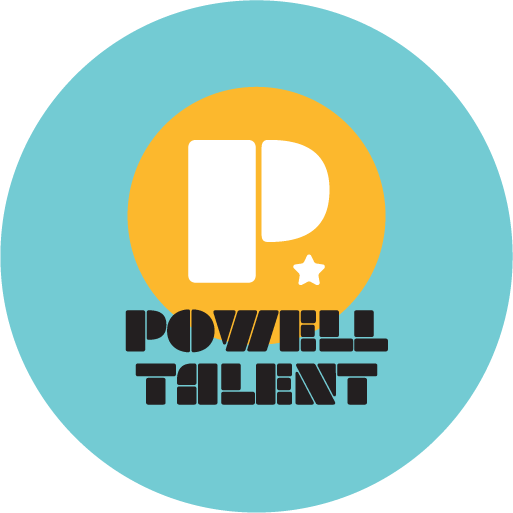 NATALIE ROSENatalie Rose is a bilingual voice actress for anime and video games. Her anime credits include Dangaronpa (Sonia Nevermind) ; Cardcaptor Sakura (Tomoyo Daidouji) ; Nekopara (Vanilla) ; Kakegurui Twin (Tsuzura Hanatemari) ; One Piece (Sugar/Catarina Devon) ; Akiba's Trip (Arisa Ahoukainen) ; AOKANA (Mashiro Arisaka) ; Brave Witches (Georgette Lemare) ; BOFURI (Syrup) ; Bottom-Tier Character (Fuuka Kikuchi) ; Aharen-San wa Hakarenai (Eru Aharen) ; Asteroid in Love (Mari Morino) ; Back Arrow (Atlee Ariel) ; D4DJ (Hiiro Yano) Jahy Will Not Be Deafeated! (Boss) ; Takt.op Destiny (Titan) ; Sword Art Online (Yolko) ; Edens Zero (Clarisse Layer) ; Wandering Witch (Amnesia) ; That Time I Got Reincarnated as a Slime (Eren Grimwald) ; The Saint's Magic is Omnipotent (Aira Misono); Show By Rock! (Tsukino) ; Prince of Stride (Nana Sakurai) ; Masamune's Revenge (Kinue Hayase) ; Lupin the 3rd (Mariel) ; Oshibudo (Yumeri Mizomori) ; Recovery of an MMO Junkie (Lily) ; Kancolle Jitsuu) ; Riddle Story of Devil (Hitsugi Kirigaya)Notable video game roles include Dangaronpa (Sonia Nevermind/Monphanie) ; Love Nikki (Nikki) ; Paladins (Ash) ; Final Fantasy Brave Exvius War of the Visions (Rayches) ; Lord of Magna (Adelheid) ; Path to Nowhere (Ninety-Nine/Victoria) ; DEADCRAFT (Jessie) ; Fairy Fencer F (Tiara) ; Luminous Avenger IX (Null) ; Crystalline (Amelia Estelle) ; Love Esquire (Giselle Renouve)  ; Space Cocoon Leaper (Becky) ; Undead Darlings (Cecilia Fontaine) Follow Twitter for updates (NatalieHooverVO) or visit her website for full credits: www.nataliehoover.com